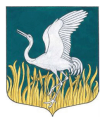 ЛЕНИНГРАДСКАЯ ОБЛАСТЬЛУЖСКИЙ МУНИЦИПАЛЬНЫЙ РАЙОНАДМИНИСТРАЦИЯМШИНСКОГО СЕЛЬСКОГО ПОСЕЛЕНИЯРАСПОРЯЖЕНИЕОт 10.12.2021 года                                      №32/1О наделении бюджетными полномочиямипо администрированию доходов бюджетамуниципального образования Мшинскогосельского поселения Лужского муниципальногорайона Ленинградской областиВ соответствии со статьей 160.1  Бюджетного кодекса Российской Федерации  , руководствуясь приказом Министерства финансов Российской Федерации от 18.12.2013              № 125н «Об утверждении Порядка учета Федеральным казначейством поступлений в бюджетную систему Российской Федерации и их распределения между бюджетами бюджетной системы Российской Федерации» :1. Наделить бюджетными полномочиями по администрированию доходов бюджета Мшинского сельского поселения Лужского муниципального района Ленинградской области ( далее- местный бюджет)  - Администрацию Мшинского сельского поселения Лужского муниципального района Ленинградской области ( далее администрация Мшинского сельского поселения) и Комитет финансов Лужского муниципального района .2.Установить, что Администрация Мшинского сельского поселения  администрирует доходы Мшинского сельского поселения  по следующим кодам бюджетной классификации Российской Федерации:ПЕРЕЧЕНЬглавных администраторов доходов бюджета Мшинского сельского поселения Лужского муниципального района Ленинградской области на 2022и плановый период 2023-2024гг.Глава администрацииМшинского сельского поселения			                        	О.А. МедведеваКод бюджетной классификации Российской ФедерацииКод бюджетной классификации Российской ФедерацииНаименование главного администратора доходов местного бюджетаглавного админи-страторадоходов бюджета поселенияНаименование главного администратора доходов местного бюджета006Администрация Мшинского сельского поселения Лужского муниципального района Ленинградской областиАдминистрация Мшинского сельского поселения Лужского муниципального района Ленинградской области0061 08 04020 01 1000 110Государственная пошлина за совершение нотариальных действий должностными лицами органов местного самоуправления, уполномоченными в соответствии с законодательными актами Российской Федерации на совершение нотариальных действий0061 11 05013 10 0000 120Доходы, получаемые в виде арендной платы за земельные участки, государственная собственность  на которые не разграничена  и которые расположены в границах сельских поселений, а также средства  от продажи права на заключение договоров аренды указанных земельных участков.0061 11 05025 10 0000 120Доходы , получаемые в виде арендной платы, а также средства  от продажи права на заключение договоров аренды за земли, находящиеся  в собственности сельских поселений ( за исключением земельных участков  муниципальных бюджетных и автономных учреждений) 0061 11 05035 10 0000 120Доходы от сдачи в аренду имущества, находящегося в оперативном управлении органов управления сельских  поселений и созданных ими учреждений (за исключением имущества муниципальных бюджетных и  автономных учреждений)006111 05075 10 0000 120Доходы от сдачи в аренду имущества, составляющего казну сельских поселений (за исключением земельных участков)0061 11 09045 10 0000 120Прочие поступления от использования имущества, находящегося в собственности сельских  поселений (за исключением имущества муниципальных бюджетных и автономных учреждений, а также имущества муниципальных  унитарных предприятий, в том числе казенных)0061 13 01995 10 0000 130Прочие доходы от оказания платных услуг (работ) получателями средств бюджетов сельских  поселений0061 13 02995 10 0000 130Прочие доходы от компенсации затрат бюджетов сельских  поселений0061 15 02050 10 0000 140Платежи, взимаемые органами управления(организациями) сельских поселений за выполнение определенных функций0061 17 01050 10 0000 180Невыясненные поступления, зачисляемые в бюджеты сельских  поселений0061 17 05050 10 0000 180Прочие неналоговые доходы бюджетов сельских поселений0062 02 16001 10 0000 150Дотации  бюджетам сельских поселений  на выравнивание бюджетной обеспеченности из бюджета муниципальных районов0062 02 20051 10 0000 150Субсидии бюджетам сельских поселений  на реализацию федеральных целевых программ0062 02 20077 10 0000 150Субсидии бюджетам сельских поселений на софинансирование капитальных вложений в объекты муниципальной  собственности0062 02 20298 10 0001 150Субсидии бюджетам сельских  поселений  на обеспечение мероприятий  по капитальному ремонту многоквартирных домов за счет средств , поступивших от государственной корпорации- Фонда  содействия  реформирования жилищно-коммунального хозяйства0062 02 20301 10 0001 150Субсидии бюджетам сельских  поселений на обеспечение мероприятий по капитальному ремонту многоквартирных домов  за счет средств бюджетов0062 02 20300 10 0000 150Субсидии бюджетам сельских  поселений на обеспечение мероприятий по модернизации систем коммунальной инфраструктуры за счет средств , поступивших от государственной корпорации  Фонда содействия реформированию жилищно-коммунального хозяйства  0062 02 20303 10 0000 150Субсидии бюджетам сельских  поселений на обеспечение мероприятий по модернизации систем коммунальной инфраструктуры за счет средств бюджетов0062 02 20216  10 0000 150Субсидии бюджетам сельских  поселений на осуществление дорожной деятельности в отношении автомобильных дорог общего пользования, а также капитального ремонта и ремонта дворовых территорий многоквартирных домов, проездов к дворовым территориям многоквартирных домов населенных пунктов0062 02 25555 10 0 000 150Субсидии бюджетам  сельских поселений на реализацию программ формирования современной городской среды0062 02 29999 10 0000 150Прочие субсидии бюджетам сельских поселений0062 02 35118 10 0000 150Субвенции бюджетам сельских поселений на осуществление первичного воинского учета на территориях, где отсутствуют военные комиссариаты0062 02 30024 10 0000 150Субвенции бюджетам сельских поселений на выполнение передаваемых  полномочий субъектов Российской Федерации0062 02 39999 10 0000 150Прочие субвенции бюджетам сельских  поселений0062 02 45160 10 0000 150Межбюджетные трансферты, передаваемые бюджетам сельских поселений для компенсации дополнительных расходов, возникших в результате решений , принятых органами власти другого уровня.0062 02 49999 10 0000 150Прочие межбюджетные трансферты, передаваемые бюджетам сельских поселений 0062 18 60010 10 0000 150Доходы бюджетов сельских поселений от возврата остатков субсидий, субвенций и иных межбюджетных трансфертов, имеющих  целевое назначение, прошлых лет из бюджетов муниципальных районов.0062 19 60010 10 0000 150Возврат остатков субсидий, субвенций и иных межбюджетных трансфертов, имеющих целевое назначение, прошлых лет, из бюджетов сельских поселений